GCSE Physical EducationEnquiry Question: What is the most important component of fitness for formula 1 driver?Enquiry Question: What is the most important component of fitness for formula 1 driver?Enquiry Question: What is the most important component of fitness for formula 1 driver?Enquiry Question: What is the most important component of fitness for formula 1 driver?Enquiry Question: What is the most important component of fitness for formula 1 driver?Enquiry Question: What is the most important component of fitness for formula 1 driver?Enquiry Question: What is the most important component of fitness for formula 1 driver?Unit title: Physical TrainingWhy now?  Students first must understand the components of the human body and how they operate alone and with other together. (bones, muscles) Once they understand the working of our anatomy they will then use their knowledge of training to be able to design specific programmes for various types of people. This unit is in line with vocational courses they may be aware of i.e. personal trainers. Their understanding of the testing and measuring of fitness will allow them to highlight weaknesses of an individual’s fitness and suggest ways on how to improve these weaknesses.Unit title: Physical TrainingWhy now?  Students first must understand the components of the human body and how they operate alone and with other together. (bones, muscles) Once they understand the working of our anatomy they will then use their knowledge of training to be able to design specific programmes for various types of people. This unit is in line with vocational courses they may be aware of i.e. personal trainers. Their understanding of the testing and measuring of fitness will allow them to highlight weaknesses of an individual’s fitness and suggest ways on how to improve these weaknesses.Unit title: Physical TrainingWhy now?  Students first must understand the components of the human body and how they operate alone and with other together. (bones, muscles) Once they understand the working of our anatomy they will then use their knowledge of training to be able to design specific programmes for various types of people. This unit is in line with vocational courses they may be aware of i.e. personal trainers. Their understanding of the testing and measuring of fitness will allow them to highlight weaknesses of an individual’s fitness and suggest ways on how to improve these weaknesses.Unit title: Physical TrainingWhy now?  Students first must understand the components of the human body and how they operate alone and with other together. (bones, muscles) Once they understand the working of our anatomy they will then use their knowledge of training to be able to design specific programmes for various types of people. This unit is in line with vocational courses they may be aware of i.e. personal trainers. Their understanding of the testing and measuring of fitness will allow them to highlight weaknesses of an individual’s fitness and suggest ways on how to improve these weaknesses.Unit title: Physical TrainingWhy now?  Students first must understand the components of the human body and how they operate alone and with other together. (bones, muscles) Once they understand the working of our anatomy they will then use their knowledge of training to be able to design specific programmes for various types of people. This unit is in line with vocational courses they may be aware of i.e. personal trainers. Their understanding of the testing and measuring of fitness will allow them to highlight weaknesses of an individual’s fitness and suggest ways on how to improve these weaknesses.Unit title: Physical TrainingWhy now?  Students first must understand the components of the human body and how they operate alone and with other together. (bones, muscles) Once they understand the working of our anatomy they will then use their knowledge of training to be able to design specific programmes for various types of people. This unit is in line with vocational courses they may be aware of i.e. personal trainers. Their understanding of the testing and measuring of fitness will allow them to highlight weaknesses of an individual’s fitness and suggest ways on how to improve these weaknesses.Unit title: Physical TrainingWhy now?  Students first must understand the components of the human body and how they operate alone and with other together. (bones, muscles) Once they understand the working of our anatomy they will then use their knowledge of training to be able to design specific programmes for various types of people. This unit is in line with vocational courses they may be aware of i.e. personal trainers. Their understanding of the testing and measuring of fitness will allow them to highlight weaknesses of an individual’s fitness and suggest ways on how to improve these weaknesses.KnowledgeStudents will know about…Application/SkillsStudents will be able to…Vocabulary(Tier 2 and 3)Home LearningAssessmentExtra ResourcesExtended ReadingCultural CapitalRelationship between health and fitness.The components of fitnessFitness TestingMeasuring the components of fitnessDemonstrate how data is collectedThe principles of trainingTypes of trainingAdvantages and disadvantages of types of training. Calculating intensities of trainingInjury preventionSeasonal aspectsWarming up and cooling down.Label diagrams correctlyDefine key termsDraw diagrams correctly.Answer short answer questionsUse the 9-mark template to answer long answer questionsDemonstrate and model movements of the bodyUnderstand and know key equations. HealthFitnessAgilityBalanceCardiovascular enduranceCoordinationFlexibilityMuscular endurancePowerReaction timeStrengthSpeedSpecificityOverloadReversibilityTediumFITTUse of Google Classroom and blended learning. PiXL: https://www.pixl.org.uk/ Seneca: https://senecalearning.com/en-GB/ Afterschool revision lessons at Langdon Park.Milk: https://my.milkapp.io/ Question/AnswerSelf- assessmentPeer assessmentExaminationsBook reviews and markingAssignments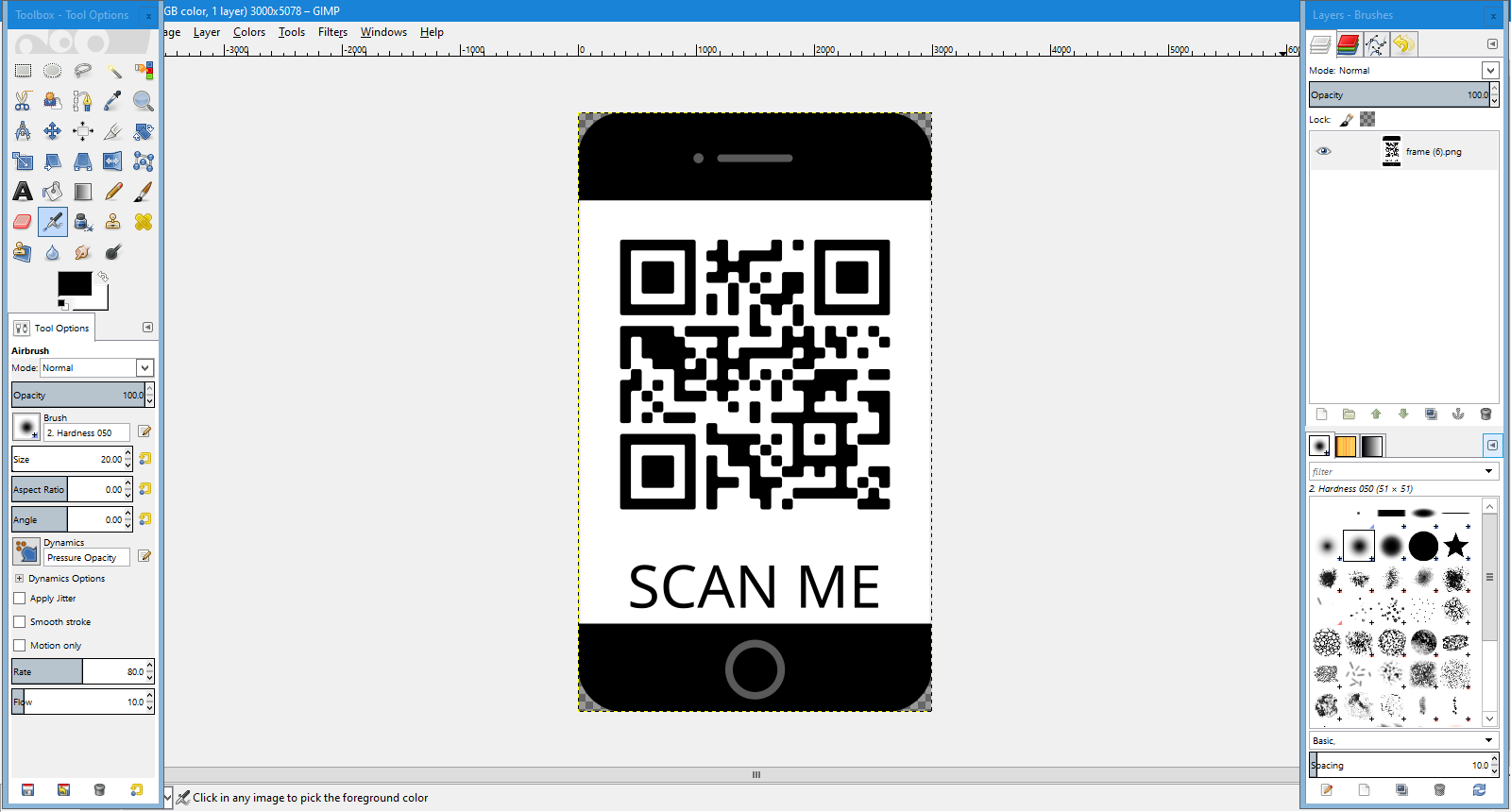 QR Code – Linked to the AQA Specificationhttps://www.aqa.org.uk/subjects/physical-education/gcse/physical-education-8582 Revise AQA GCSE (9-1) Revision GuideAQA GCSE (9-1) PE (Aqa for Gcse)The Gym and other sporting facilities are used to help students design and carry out fitness testing and programmes.Links to Poplar gym and how personal trainers use the space.YouTube clips are watched alongside other video clips to enhance understanding of topics. https://nathanwalkerphysed.com/pe-geeks-corner/ 